Чек-лист наблюдательных путешественников 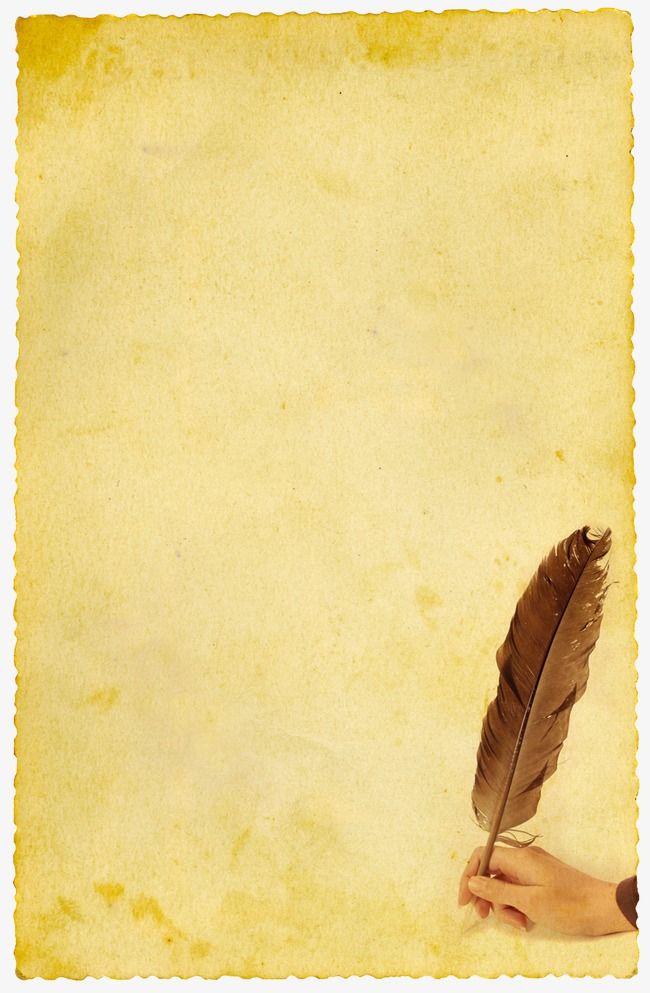 «Следы игровой деятельности» в стране «Умники и Умницы» https://youtu.be/7y7cZotm3s8Укажите возраст жителей3-4 годаОпределите, какая игра у них живетРежиссёрская игра, зарождение образнойДокажите, почемуНаличие мелких игрушек, разные места для разных игр, предметы-заместители, неоформленный материал. Наличие костюмов животных, подиум для демонстрации. Фотографии детей в образах.Какие игровые проявления и следы индивидуализации Вы увидели?Отмечают ладошками свои игры,наличие нескольких зон для уединения.Сколько игр развернуто в среде?18 игрОцените уровень игровых замыслов воспитанников данной группы.Высокий уровень: наличие различных предметов-заместителей, использование неоформленного материала, готовых игрушек, даже пластилин.Заметки наблюдательных путешественников…Фамилия, имя путешественников, город1. Тамара Филимонова 2. Елизавета Ануфриенко 3. Наталия Гущина4. Татьяна Майорова